Question 1Can you find sound effects in the poem?Any examples of Alliteration?	Think about their effect on reader?Question 2Look for the use of similes in the poem.List any examples of similes?		Consider their effect on reader?Question 3Look for the use of metaphors in the poem.List any examples of metaphors?		Consider their effect on reader?Question 4Look for the use of powerful verbs in the poem.Can you list or underline powerful verbs?	 - Label them PVConsider their effect on reader?Question 5Look for the use of Personification in the poem.List any examples of personification?	Consider their effect on reader?Question 6Look for the use of the following features in the poem.Label and underline		Consider their effect on reader?Noun phrases  (NP)Repetition       (Rep)Adverbs          (Adv)Punctuation for effect (Pu)Question 7Consider the structure of the poem.How does Duffy use repetition to link the ideas in the verses?How does Duffy use line length to create a pattern between verses?How does Duffy create a link between the first and final verses?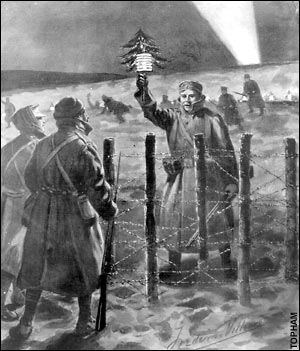 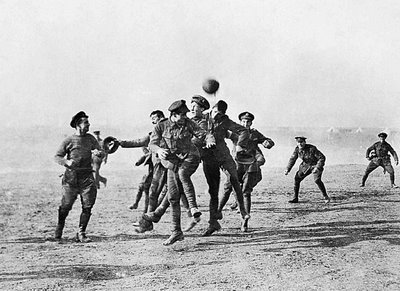 